Ausschreibung…………………………………………………………………………………………………………………………………………….Begleitläufer- Kurs Mono-/Bi-Ski im Alpenpark Neuss am 28. - 30.04.2023Veranstalter:	Deutscher Rollstuhl-Sportverband e.V. / Fachbereich WintersportAusrichter:	siehe VeranstalterLehrgangsleitung:	Bernd Moelich, Im Haag 4, 56759 Kaisersesch, berndmoelich@rollikids.de, Fon 02653-4104Organisation:	siehe LehrgangsleitungZeitrahmen:	28.04.2023 Kursstart 16:00 Uhr – 30.04.2023 Kursende ca. 17:00 UhrVeranstaltungsort:	Alpenpark Neuss, An der Skihalle 1, 41472 NeussUnterkunft:	Muss selbst organisiert werden und ist nicht in der Kostenaufstellung berücksichtigt.  Mögliche Unterkünfte:Mögliche Unterkünfte•	Fire & Ice, Skihalle 1, 41472 Neuss, Fon 02131 75250•	Ibis, Hellersbergstraße 16, 41460 Neuss, Fon 02131 1040•	Best Western, Niederkasseler Lohweg 179, 40547 Neuss, Fon 0211 520600Kosten:	Teilnahmegebühr•	Regulär / Nichtmitglieder	190,--€•	Reduziert / DRS-Mitglieder	175,--€Jeder/jedeTeilnehmer*in muss vor Ort noch 95,--€ in bar bezahlen, das beinhaltet für 2 Tage:Skipässe, die Leihgebühr für Mono-/Bi- Ski, Kurzski, Varioband und Lifthilfe.Meldeschluss:	12.04.2023Anmeldung an:	Bernd Moelich, Im Haag 4, 56759 KaiserseschE-Mail: berndmoelich@rollikids.de, Fon 02653 4104Bankverbindung:	DRS-Konto bei der Volksbank Bonn Rhein-Sieg eGIBAN DE73 3806 0186 5333 3330 17BIC GENODED1BRS Verwendungszweck:Fortbildung Begleiter Mono-/Bi-Ski Neuss 2023 / Vorname + NameHaftung:	Der Veranstalter und Ausrichter haftet für Schäden nur in den Grenzen und im Umfang des zur Verfügung stehenden Haftpflicht-Versicherungsschutzes. Die Haftung für darüber hinausgehende Schäden für Sport- und Wegeunfälle. Ansprüche aus den Sportunfall- Versicherungsverträgen der Landessportbünde / des DBS werden von dieser Haftungsbegrenzung nicht berührt. Zur privaten Vorsorge wird der Abschluss einer privaten Haftpflicht- bzw. Unfallversicherung empfohlen.Datenschutz:	Die Erhebung, Speicherung, Verarbeitung und Übertragung der Daten durch Veranstalter (Name des Veranstalters) und Ausrichter (Name des Ausrichters) erfolgen zum Zwecke der Durchführung der Veranstaltung. Mit der Anmeldung (siehe folgendes Anmeldeformular) zu dieser Veranstaltung erklären die Teilnehmenden ihr Einverständnis, dass die gemachten Anmeldedaten unter Beachtung der Datenschutzbestimmungen für Zwecke der betreffenden Veranstaltung dem Veranstalter und Ausrichter zur Verfügung gestellt werden. Außerdem willigen die Teilnehmer/ innen mit der Anmeldung zu dieser Veranstaltung in die Veröffentlichung ihrer Bildnisse ein. Die Einwilligung schließt alle Veröffentlichungen in den Medien und Präsentationen (Print-, Digital- und Onlinepublikationen sowie Social-Media- Kanäle wie Facebook, Twitter, Instagram) des Veranstalters und Ausrichters ein.Hygienekonzept:	Die Veranstaltung wird unter der Einhaltung eines Hygienekonzepts durchgeführt.Dieses Konzept wird allen Teilnehmenden vorab zugeschickt. – Hinweis: Aufgrundder tagesaktuellen Veränderungen im Hinblick auf die Corona-Pandemie, kann dieVeranstaltung auch kurzfristig abgesagt werden.Sonstiges:	Die Fortbildung findet statt, wenn mindestens 12 Teilnehmer*innen angemeldet sind!Mitzubringen ist:	Skikleidung, Skiunterwäsche, Skihose, Rolli, Jacke, Skihandschuhe (keine Stoffhandschuhe, Fingerhandschuhe sind besser als Fäustlinge), Winterstiefel (keine Moonboots), Skistiefel sind mitzubringen.Für alle Teilnehmer*innen besteht Helmpflicht!gez.Stefan Deuschl                                                                                                                                    Fachbereich Wintersport	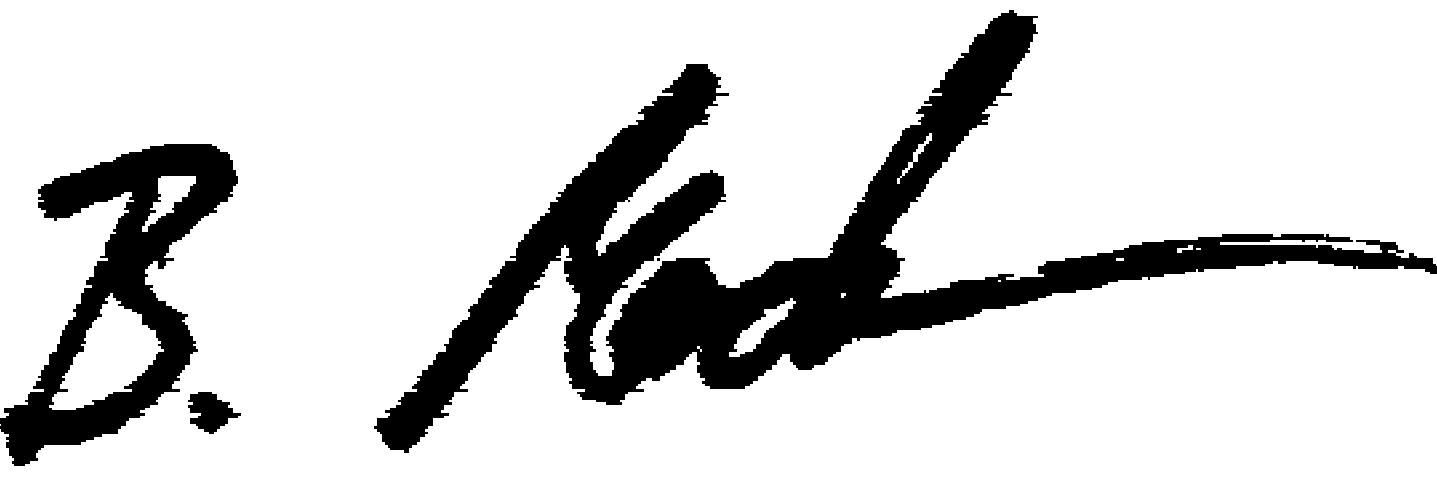                                                                                                                i.A. Kursleiter Bernd MoelichAnmeldung und Angaben zur Person…………………………………………………………………………………………………………………………………………….Hiermit melde ich mich zur Fortbildung Begleiter Mono-/Bi-Ski 
vom 28.-30.04.2023 im Alpenpark Neuss an:Name		Vorname	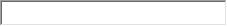 Straße		Wohnort	geb.		Verein	Telefon		Mobil	E-Mail		Fax	Schule	DRS- Mitglied	ja			nein  	Eigene Kurzski	ja 		   	nein	   Eigene/s Gerät/e	ja			nein	 Hüftbreite	 (sehr wichtig)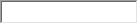 Körpergröße		Gewicht	          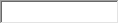 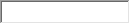 Konfektionsgröße	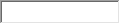 Falls Sie an dem gewünschten Kurs nicht teilnehmen können, bitten wir sie, den Kursleiter bis spätestens 12.04.2023 zu benachrichtigen.Stornogebühren: Da der DRS finanziell die Vorlagen erbringen muss, werden bei einer Stornierung durch den Teilnehmer*inn ab dem 13.04.2023, beträgt die Stornogebühren zu 100 %. Bei Stornierungen vor dem 13.04.2023 wird die Teilnahmegebühr zu 100% zurückerstattet. Die Teilnahmegebühr von 175 € (DRS-Mitglied) bzw. 190€ werde ich nach Erhalt der Anmeldebestätigung auf das DRS Konto bei der Volksbank Bonn Rhein-Sieg,IBAN DE73 3806 0186 5333 3330 17, BIC GENO DE D1 BRSUnter folgendem Betreff einzahlen:FB Wintersport, Begleitläufer- Kurs Mono-/Bi-Ski Neuss 2023, Vor- u. Nachname Corona- Zusatz:Ich erkläre, dass ich bei Krankheitssymptomen und nach Kontakt mit infizierten Personen ─ insofern ich davon Kenntnis erlange ─ nicht an der Veranstaltung teilnehmen werde. Sollte innerhalb von zwei Wochen nach der Teilnahme eine Infektion oder der Kontakt zu einer infizierten Person festgestellt werden, werde ich den Veranstalter (DRS) darüber informieren                                                   X                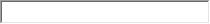 ………………………………………………………………………………………………………………………………………….Ort / Datum	Unterschrift Teilnehmer*in	ggf. Unterschrift ErziehungsberechtigteBitte bis spätestens zum 12.04.2023 per Post oder E-Mail an:Bernd MoelichIm Haag 456759 Kaiserseschberndmoelich@rollikids.deKurzskiausgabe an Begleiter der Teilnehmer* innenFür das Einstellen der Bindung der Kurzski, sind die Betreuer der Teilnehmer* innen selbst verantwortlich. Die Bindungen können beim Verleih (Service) eingestellt werden. (Dies sollte auch aus versicherungstechnischen Gründen auch gemacht werden) Datum Unterschrift der Teilnehmer* innen, ggf. Unterschrift Erziehungsberechtigter ________________________________        X  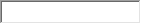 